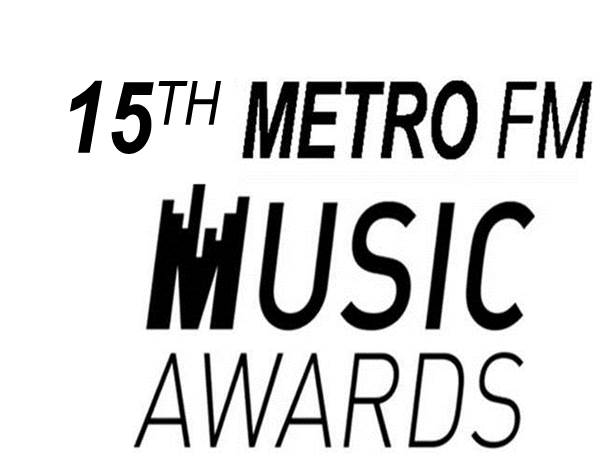 METRO FM MUSIC AWARDS SUBMISSION FORMBEST URBAN GOSPEL ALBUMCONTACT INFORMATION (ARTIST/AGENT/MANAGER)NB: THIS FORM INCLUDING 4 CD COPIES OF THE NOMINATED ARTISTS/GROUPS MUST BE HAND DELIVERED TO THE ADDRESS BELOW:NAME OF ARTIST/GROUPALBUM TITLERELEASE DATENAMERECORD COMPANYADDRESSTELEPHONEE-MAIL ADDRESSWEBSITEMETRO FM MUSIC AWARDSMETRO FM Office 8268TH FLOOR – SABC RADIO PARKHENLEY ROADAUCKLAND PARK, 2006